CPN Board Election 2014 Photo: 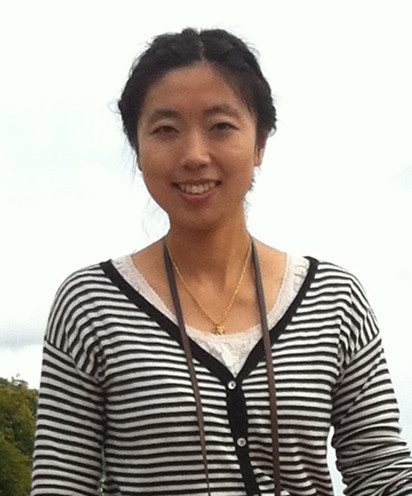 